.Intro: 32 count intro start on vocalsKICK-BALL TOUCH RIGHT & LEFT, SHUFFLE FORWARD, STEP, TURNKICK-BALL TOUCH LEFT & RIGHT, SHUFFLE FORWARD, STEP, TURNCROSS SHUFFLE, SIDE SHUFFLE, BEHIND CROSS SHUFFLE, ROCK, RECOVERCROSS SHUFFLE, SIDE SHUFFLE, BEHIND CROSS SHUFFLE, ROCK, RECOVERSAILOR STEPS X3 (Travelling slightly backwards), SAILOR ½ TURNStart  Again……………….......Happy Dancing……………………Think You’re Irish ha ha ha………Up 2, 3, 4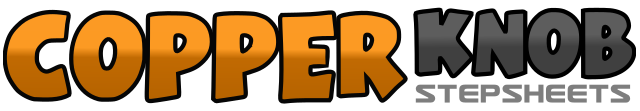 .......Count:40Wall:4Level:Improver.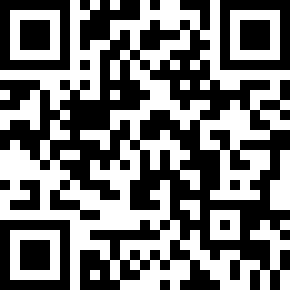 Choreographer:Lesley Clark (SCO) - April 2012Lesley Clark (SCO) - April 2012Lesley Clark (SCO) - April 2012Lesley Clark (SCO) - April 2012Lesley Clark (SCO) - April 2012.Music:The Battle Of New Orleans - Shamrock : (Album: The Sham Rock)The Battle Of New Orleans - Shamrock : (Album: The Sham Rock)The Battle Of New Orleans - Shamrock : (Album: The Sham Rock)The Battle Of New Orleans - Shamrock : (Album: The Sham Rock)The Battle Of New Orleans - Shamrock : (Album: The Sham Rock)........1&2Kick right foot forward, bring back in place, touch left next to right3&4Kick left foot forward, bring back in place, touch right next to left5&6Step forward on right, step left next to right, step forward on right7-8Step forward on left, ½ turn right1&2Kick left foot forward, bring back in place, touch right next to left3&4Kick right foot forward, bring back in place, touch left next to right5&6Step forward on left, step right next to left, step forward on left7-8Step forward on right, ¼ turn left1&2Cross step right over left, st left to left side, cross step right over left3&4Step left to left side, step right next to left, step left to left side5&6Cross step right behind left, step left to left side, cross step right behind left7-8Rock left out to left side, recover1&2Cross step left over right, step right to right side, cross step left over right3&4Step right to right side, step left next to right, step right to right side5&6Cross step left behind right, step right to right side, cross step left behind right7-8Rock right out to right side, recover1&2Right sailor3&4Left sailor5&6Right sailor7&8Left sailor ½ turn